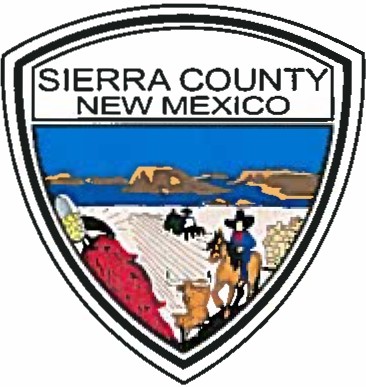 ADDENDA NUMBER (1)April 19, 2017ITB # 2017-04-005DESIGN/BUILD WATER STORAGE TANKPre-Con Questions and Answers April 18, 2017This amendment is issued as a result of questions and answers which were received in response to the above referenced ITB Pre-Proposal Conference held on 4/18/2017.Notice of change in web site: Sierra County recently update their hosting domain for RFPs ITBs and RFQs to http://www.sierraco.org – Vendor Registry Link.CLARIFICATIONS:Hydrant will require a 6 inch tie pipe to water tankHydrant is to be a minimum of 50 to a maximum of 75 Feet from water tank.Hydrant Steamer (4 ½) should be facing the buildingWater for tank is from a domestic well located behind the buildingPreferred staging area is marked with stakesWell should be able to be filled from a bottom connector with a minimum 2’ Inch Stub Out If dirt work is required for the slab it may have to be hauled in- Note: some dirt work may be required to deter potential water build up for slabWhen tank is complete Fire Department will provide water for testingGeo Tech Report will be provided- density test will be required END